Purpose of this Equipment: To clean Commissary floors.Federal Supply Class:  7910General Operating Specifications:Dimensions: Width must be no more than 42 inches to include the squeegee.Salient Characteristics that shall be provided:Fully enclosed.Dual disk scrubbing brushes.Maximum 28 inch cleaning path.Squeegee not to exceed 42 inches.Waterproof wiring and motor housing.Minimum 21 gallon solution and 23 gallon recovery tanks or comparable.  Bottom drains on both tanks.Minimum 24 volt battery operating system.Non-marking tires.Water and clutch controls shall be “dead-man” type.On board battery charger.Chemical free cleaning technology.Wet cell batteries must have an on-board automatic battery watering system.Industry Standards / Requirement(s):Industry Standards: Underwriters Laboratory (UL) listed or approved equivalent. Conformité Européene (CE) is not acceptable for a standard. Green Seal certification.Warranty period shall be for (1) year from date of delivery/installation against defective material and workmanship and shall include parts, service and labor.Information Technology requirements:  N / AColor Requirement(s):   N / AElectrical Requirements:______Standard U.S.A. electrical specifications:  120 volts, 60 Hertz, 1 phase._____ Pacific Theater stores 120V / 50 HZ / 1 PH (Applies to these stores only: Atsugi, Misawa, Sagami, Sagamihara, Yokosuka, Yokota, Camp Zama, and Kanto Plains CDC. All other stores are standard U.S.A. 60 cycle voltages.)Minimum 6 foot cord with a NEMA Standard plug, or a manufacturer’s equivalent to comply with the equipment plug in requirements. NOTE: the operating range for 120 volts is 110 to 120 volts; the operating range for 220 volts is 208 to 230 volts.  Standard Contractor Requirements:Must be shipped ready to plug in, and use.Information to be provided by the Contractor to the commissary at the time of delivery:Point of Contact for Service.Installation and Operating Instructions.Parts List.Maintenance Sustainability Requirements: Continued parts support is required for the projected life cycle of the equipment plus 5 years.Special Coordinating / Safety Instructions:  N / A  STORE ORDER REQUESTSTORE NAME: __________________________    DODAAC: ____________________QUANTITY: _______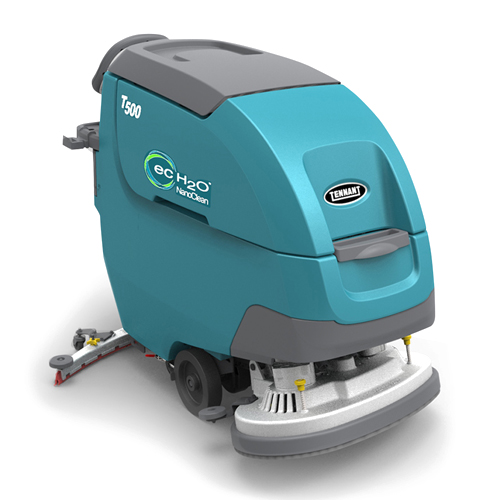 